Nome		 Classe	DataSCHEDA DVD 3.3 CINEMA AND THEATRE IN LONDON	Before watchingz1  Match the term on the left with the definition on the right.matinée	a. a theatre performanceplay	b. the first viewing of a new filmstage	c. a show or film with lots of suspenseticket booth	d. a performance in the morningpremière	e. the place where the actors standthriller	f. a show with lots of musicmusical	g. a place where you can buy tickets for shows1. ..............	2. ..............	3. ..............	4. ..............	5. ..............	6. ..............	7. ..............z2  Prepare the questions below and then conduct a brief survey with three classmates.Ask them:if they have ever been to the theatre;if yes, what plays they have seen;how often they go to the cinema;the name of the last film they saw at the cinema;what they thought of the film.While watchingz3  Watch the video and number these things in the order you see them.the Priscilla musicalcinemas in Leicester Squarethe Haymarket theatrethe We will rock you musicalThe Mousetrap playdiscount ticket boothsthe park in Leicester Square1. ..............	2. ..............	3. ..............	4. ..............	5. ..............	6. ..............	7. ..............486SCHEDA DVD 3.3 CINEMA AND THEATRE IN LONDON	z4  Watch and decide if the sentences are Right (R) or Wrong (W).After watchingYou’re going to London for a weekend in the next few weeks. Look at the shows currently on in London at:www.coventgardenlife.com/theatre/theatre.aspIn groups of four decide which show you’d like to go and see and when.Then write an e-mail to the theatre asking about:the availability of seats for your chosen day;ticket prices;how to book.For more on the history of the Royal Haymarket go to: www.trh.co.uk/history_ page1.phpRead more about the musical Priscilla: www.priscillathemusical.com/Write an e-mail to a friend describing the show and asking if he / she is interested in going to see it.487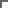 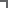 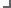 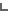 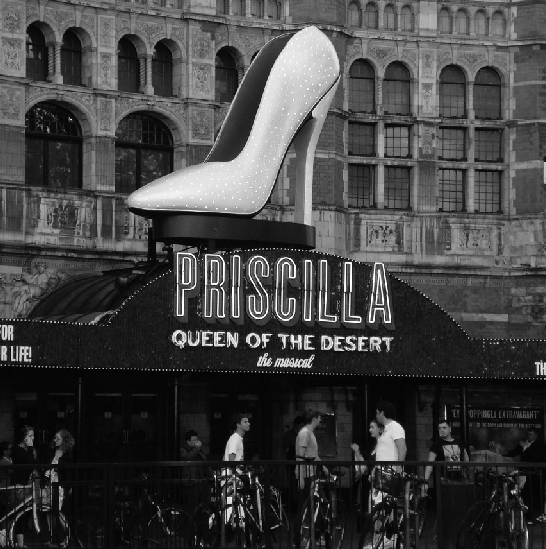 SCHEDA DVD 3.3 CINEMA AND THEATRE IN LONDON	z8  Read the theatre information for Priscilla and answer the questions.1. What’s the most expensive ticket price? ..........................................................................................................................................2. Where do I have to sit if I want the cheapest ticket? .....................................................................................................3. Is there a performance on Wednesday at 2.30pm? .............................................................................................................4. When do the prices increase? ......................................................................................................................................................................5. In which part of the theatre may I have some problems seeing the performance?............................................................................................................................................................................................................................................................6. How long is the performance? ...................................................................................................................................................................7. What does the ticket price include? ....................................................................................................................................................488RW1. Leicester Square’s in the West End of London.yy2. There are only a few discount ticket booths.yy3. The “discounted” tickets are not always cheap.yy4. You can see films in 3D at Leicester Square.yy5. The 39 Steps is a thriller.yy6. It is usually difficult to get tickets for theatre performances.yy7. The Mousetrap is a very recent show.yy8. Cinema and theatre tickets are cheaper for the matinées.yy9. The matinées are always before midday.yy10. The Royal Haymarket is a historic theatre.yy11. Priscilla is set in England.yy